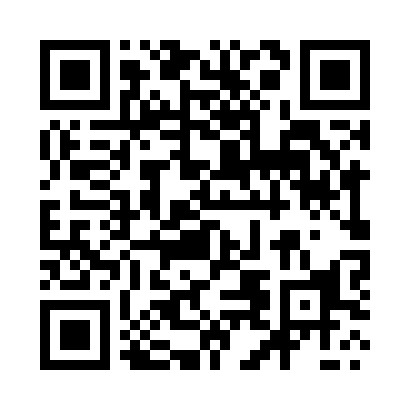 Prayer times for Basco, PhilippinesWed 1 May 2024 - Fri 31 May 2024High Latitude Method: NonePrayer Calculation Method: Muslim World LeagueAsar Calculation Method: ShafiPrayer times provided by https://www.salahtimes.comDateDayFajrSunriseDhuhrAsrMaghribIsha1Wed4:045:2211:493:086:167:302Thu4:035:2211:493:086:177:303Fri4:035:2111:493:086:177:314Sat4:025:2111:493:076:177:325Sun4:015:2011:493:076:187:326Mon4:005:2011:493:066:187:337Tue4:005:1911:493:066:197:338Wed3:595:1811:493:066:197:349Thu3:585:1811:493:056:197:3410Fri3:585:1811:493:056:207:3511Sat3:575:1711:493:056:207:3512Sun3:565:1711:493:046:217:3613Mon3:565:1611:483:046:217:3714Tue3:555:1611:483:046:217:3715Wed3:555:1511:493:036:227:3816Thu3:545:1511:493:036:227:3817Fri3:545:1511:493:036:237:3918Sat3:535:1411:493:036:237:3919Sun3:535:1411:493:026:247:4020Mon3:525:1411:493:026:247:4121Tue3:525:1311:493:026:247:4122Wed3:515:1311:493:026:257:4223Thu3:515:1311:493:026:257:4224Fri3:505:1311:493:036:267:4325Sat3:505:1211:493:046:267:4326Sun3:505:1211:493:046:267:4427Mon3:495:1211:493:056:277:4428Tue3:495:1211:493:056:277:4529Wed3:495:1211:503:066:287:4630Thu3:495:1211:503:066:287:4631Fri3:485:1111:503:076:287:47